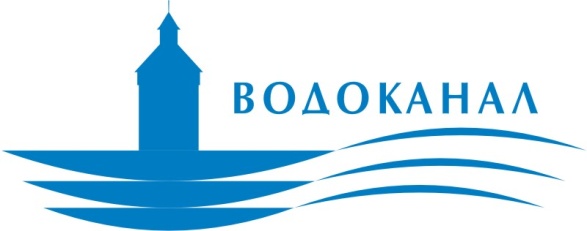 РЕЕСТР
непрофильных активов АО «Водоканал»город Якутск2018 годСодержаниеПеречень активов, не используемых при осуществлении Обществом основных видов деятельности…………………………………………………….…….3Оценка влияния (отсутствия влияния) Активов, не участвующих при осуществлении Обществом основных видов деятельности, на достижение целей и задач, предусмотренных Стратегией развития Общества……………………….……5Перечень непрофильных активов, в отношении которых Совет директоров АО «Водоканал» определил необходимость их реализации…………………...……26Перечень непрофильных активов, в отношении которых Совет директоров АО «Водоканал» определил необходимость их сохранения………………...………281. Перечень активов, не используемых при осуществлении Обществом основных видов деятельности2. Оценка влияния (отсутствия влияния) Активов, не участвующих при осуществлении Обществом основных видов деятельности, на достижение целей и задач, предусмотренных Стратегией развития Общества2.1. Определение профильности актива: Канализационная насосная станция квартала А, ул. Хабарова, 7нс, лит. А, I2.2. Определение профильности актива: Земельный участок под КНС кв. А, ул. Хабарова 7 нс (пост), 89583, 31.12.2008,2.3. Определение профильности актива: Котельная установка Аксиома2.4. Определение профильности актива: Агрегат (холодильное оборудование)2.5. Определение профильности актива: Теплая теплица в П/Х метал. каркас2.6. Определение профильности актива: Теплоход – водолазный бот «Лазер»2.7. Определение профильности актива: Очистные сооружения, ул.  50 лет Советской Армии, д.53а лит. А, А1, А22.8. Определение профильности актива: Склад холодный,ул. 50 лет Советской Армии, д.53а, лит. Г12.9. Определение профильности актива: Станция 3 подъема водоканала, г. Покровск2.10. Определение профильности актива: Сети наружные тепловые, трубопровод  ГРЭС – Водоузел №12.11. Определение профильности актива: Заправочная  станция, ул. 50 лет Советской Армии, д.53а2.12. Определение профильности актива: Емкость 25 куб. м2.13. Определение профильности актива: Емкость 25 куб. м2.14. Определение профильности актива: Земельный участок площадью 259 кв. м2.15. Определение профильности актива: Земельный участок площадью 830 кв. м2.16. Определение профильности актива: Земельный участок площадью 44 кв. м2.17. Определение профильности актива: Земельный участок площадью 236 кв. м2.18. Определение профильности актива: Земельный участок площадью 211 кв. м2.19. Определение профильности актива: Земельный участок площадью 276 кв. м2.20. Определение профильности актива: Земельный участок площадью 35 кв. м2.21. Определение профильности актива: Земельный участок площадью 165 кв. м.2.22. Определение профильности актива: Бомбоубежище,  ул.  50 лет Советской Армии, д.53а, лит. Б2.23. Определение профильности актива: Земельный участок площадью 209 кв.м., ул.Братьев Ксенофонтовых2.24. Определение профильности актива: Земельный участок площадью 90 кв.м., ул.Полины Осипенко, д.8 корп.6 нс3. Перечень непрофильных активов, в отношении которых Совет директоров АО «Водоканал» определил необходимость их реализации4. Перечень непрофильных активов, в отношении которых Совет директоров АО «Водоканал» определил необходимость их сохранения УТВЕРЖДЕНОРешением Совета директоровАО «Водоканал»от «23» мая 2018 годаПротокол № 104(с изм. от 15.08.2018 протокол Совета директоров №102)№НаименованиеСредства идентификации непрофильного активаВид деятельности, к которой относится непрофильный активОстаточная (балансовая) стоимость по состоянию на конец последнего отчетного периода, руб.1Канализационная насосная станция квартала А, ул. Хабарова, 7нс, лит. А, IИнв.№12447Кадастр.№14:36:105032:0059:12447Актив не используется78 482,252Земельный участок под КНС кв. А, ул. Хабарова 7 нс (пост), 89583, 31.12.2008Кадастр.№14:36:105032:0059Актив не используется160 710,003Котельная установка АксиомаИнв.№88131Подсобное хозяйство / Актив не используется15 562,244Агрегат (холодильное оборудование)Инв.№88529Подсобное хозяйство / Актив не используется0,005Теплая теплица в П/Х метал. каркасИнв.№88289Подсобное хозяйство / Актив не используется857 634,066Теплоход - водолазный бот «Лазер»Инв.№ 50000Актив не используется07Очистные сооружения, ул.  50 лет Советской Армии, д.53а лит. А, А1, А2Инв.№98401:9000:020887Кадастр.№14:36:101016:0006: 98401:9000:020887/АОчистка сточных вод / Актив не используется 24 175 592,698Склад холодный,ул. 50 лет Советской Армии, д.53а, лит. Г1 Инв.№98401:9000:020886Кадастр.№14:36:101017:0001:98401:9000:020886/Г1Актив не используется6 967,549Станция 3 подъема водоканала, г. ПокровскИнв.№98420000/ХГ1/001297Кадастр.№14-14-01/099/2010-896Актив не используется2 116 708,1510Сети наружные тепловые, трубопровод  ГРЭС – Водоузел №1Инв.№17422Кадастр.№14-14-01/026/2007-349Актив частично не используется0,0011Заправочная  станция, ул. 50 лет Советской Армии, д.53а Инв.№98401:9000:020887Кадастр.№14:36:101016:0006:98401:9000:020887/ВАктив не используется0,0012Емкость 25 куб. м№20041Актив не используется15 615,5013Емкость 25 куб. м№20040Актив не используется15 615,5014Земельный участок площадью 259 кв. м №89634, кадастр.№14:36:101029:0012Под тепловые сети «ГРЭС-Водоузел №1» / Актив не используется74 210,0015Земельный участок площадью 830 кв. м №89635, кадастр.№14:36:101038:0030Под тепловые сети «ГРЭС-Водоузел №1» / Актив не используется237 820,0016Земельный участок площадью 44 кв. м № 89630кадастр.№14:36:101034:0012Под тепловые сети «ГРЭС-Водоузел №1» / Актив частично не используется12 610,0017Земельный участок площадью 236 кв. м №89629, кадастр.№14:36:101028:0018Под тепловые сети «ГРЭС-Водоузел №1» / Актив не используется67 620,0018Земельный участок площадью 211 кв. м №89636, кадастр.№14:36:101046:0026Под тепловые сети «ГРЭС-Водоузел №1» / Актив не используется55 160,0019Земельный участок площадью 276 кв. м №89631, кадастр.№14:36:101043:0034Под тепловые сети «ГРЭС-Водоузел №1» / Актив не используется79 080,0020Земельный участок площадью 35 кв. м №89637, кадастр.№14:36:101034:0013Под тепловые сети «ГРЭС-Водоузел №1» / Актив не используется10 030,0021Земельный участок площадью 165 кв. м № 90758, кадастр.№14:36:101021:0188Под тепловые сети «ГРЭС-Водоузел №1» / Актив не используется29 309,0022Бомбоубежище,  ул.  50 лет Советской Армии, д.53а, лит. Б Инв.№98401:9000:020886Кадастр.№14:36:101017:0001:98401:9000:020886/БАктив не используется0,0023Земельный участок площадью 209 кв.м., ул.Братьев Ксенофонтовых Инв.89954Кадастровый номер 14:36:105033:0045Разрешенное использование под гидротехнические и иные сооружения/ актив не используется2400024Земельный участок площадью 90 кв.м.,  РС(Я), г.Якутск, ул.Полины Осипенко, д.8 корп.6 нс Инв.  89609 Кадастровый номер 14:36:103016:0031Разрешенное использование под канализационную- насосную станцию29 240N п/пФакторыЦелевые ответы для определения профильного актива (да/нет)Удельный процент, присваиваемый за совпадение с целевым ответом по определению профильного актива1Актив, являющийся недвижимым имуществом, расположен на принадлежащей организации или обществу территории, используемой для осуществления основного вида деятельности либо для единственно возможного проезда (прохода) к территории, используемой организацией или обществом для осуществления основного вида деятельностинет02Актив генерирует более 5% выручки по итогам предыдущего года нет03Относится к социально значимым объектам (поликлиника, аэропорт, санаторий, спортивный комплекс, общежитие, столовая), выручка которых формируется более чем на 50% за счет предоставления услуг работникам Общества нет04Наличие заключенных контрактов или иных обязательств, связанных с использованием актива, общей стоимостью более 1% от выручки Общества или более 1 млрд. рублей нет05Результаты деятельности актива составляют государственную тайну либо коммерческую тайну, раскрытие которой для Общества повлечет убытки нет06Актив обеспечивает предотвращение чрезвычайных ситуаций, информационную, экономическую и финансовую безопасность Общества нет07ИТОГО-08Профильность активанепрофильныйнепрофильныйN п/пФакторыЦелевые ответы для определения профильного актива (да/нет)Удельный процент, присваиваемый за совпадение с целевым ответом по определению профильного актива1Актив, являющийся недвижимым имуществом, расположен на принадлежащей организации или обществу территории, используемой для осуществления основного вида деятельности либо для единственно возможного проезда (прохода) к территории, используемой организацией или обществом для осуществления основного вида деятельностинет02Актив генерирует более 5% выручки по итогам предыдущего года нет03Относится к социально значимым объектам (поликлиника, аэропорт, санаторий, спортивный комплекс, общежитие, столовая), выручка которых формируется более чем на 50% за счет предоставления услуг работникам Общества нет04Наличие заключенных контрактов или иных обязательств, связанных с использованием актива, общей стоимостью более 1% от выручки Общества или более 1 млрд. рублей нет05Результаты деятельности актива составляют государственную тайну либо коммерческую тайну, раскрытие которой для Общества повлечет убытки нет06Актив обеспечивает предотвращение чрезвычайных ситуаций, информационную, экономическую и финансовую безопасность Общества нет07ИТОГО-08Профильность активанепрофильныйнепрофильныйN п/пФакторыЦелевые ответы для определения профильного актива (да/нет)Удельный процент, присваиваемый за совпадение с целевым ответом по определению профильного актива1Актив, являющийся недвижимым имуществом, расположен на принадлежащей организации или обществу территории, используемой для осуществления основного вида деятельности либо для единственно возможного проезда (прохода) к территории, используемой организацией или обществом для осуществления основного вида деятельностинет02Актив генерирует более 5% выручки по итогам предыдущего года нет03Относится к социально значимым объектам (поликлиника, аэропорт, санаторий, спортивный комплекс, общежитие, столовая), выручка которых формируется более чем на 50% за счет предоставления услуг работникам Общества нет04Наличие заключенных контрактов или иных обязательств, связанных с использованием актива, общей стоимостью более 1% от выручки Общества или более 1 млрд. рублей нет05Результаты деятельности актива составляют государственную тайну либо коммерческую тайну, раскрытие которой для Общества повлечет убытки нет06Актив обеспечивает предотвращение чрезвычайных ситуаций, информационную, экономическую и финансовую безопасность Общества нет07ИТОГО-08Профильность активанепрофильныйнепрофильныйN п/пФакторыЦелевые ответы для определения профильного актива (да/нет)Удельный процент, присваиваемый за совпадение с целевым ответом по определению профильного актива1Актив, являющийся недвижимым имуществом, расположен на принадлежащей организации или обществу территории, используемой для осуществления основного вида деятельности либо для единственно возможного проезда (прохода) к территории, используемой организацией или обществом для осуществления основного вида деятельностинет02Актив генерирует более 5% выручки по итогам предыдущего года нет03Относится к социально значимым объектам (поликлиника, аэропорт, санаторий, спортивный комплекс, общежитие, столовая), выручка которых формируется более чем на 50% за счет предоставления услуг работникам Общества нет04Наличие заключенных контрактов или иных обязательств, связанных с использованием актива, общей стоимостью более 1% от выручки Общества или более 1 млрд. рублей нет05Результаты деятельности актива составляют государственную тайну либо коммерческую тайну, раскрытие которой для Общества повлечет убытки нет06Актив обеспечивает предотвращение чрезвычайных ситуаций, информационную, экономическую и финансовую безопасность Общества нет07ИТОГО-08Профильность активанепрофильныйнепрофильныйN п/пФакторыЦелевые ответы для определения профильного актива (да/нет)Удельный процент, присваиваемый за совпадение с целевым ответом по определению профильного актива1Актив, являющийся недвижимым имуществом, расположен на принадлежащей организации или обществу территории, используемой для осуществления основного вида деятельности либо для единственно возможного проезда (прохода) к территории, используемой организацией или обществом для осуществления основного вида деятельностинет02Актив генерирует более 5% выручки по итогам предыдущего года нет03Относится к социально значимым объектам (поликлиника, аэропорт, санаторий, спортивный комплекс, общежитие, столовая), выручка которых формируется более чем на 50% за счет предоставления услуг работникам Общества нет04Наличие заключенных контрактов или иных обязательств, связанных с использованием актива, общей стоимостью более 1% от выручки Общества или более 1 млрд. рублей нет05Результаты деятельности актива составляют государственную тайну либо коммерческую тайну, раскрытие которой для Общества повлечет убытки нет06Актив обеспечивает предотвращение чрезвычайных ситуаций, информационную, экономическую и финансовую безопасность Общества нет07ИТОГО-08Профильность активанепрофильныйнепрофильныйN п/пФакторыЦелевые ответы для определения профильного актива (да/нет)Удельный процент, присваиваемый за совпадение с целевым ответом по определению профильного актива1Актив, являющийся недвижимым имуществом, расположен на принадлежащей организации или обществу территории, используемой для осуществления основного вида деятельности либо для единственно возможного проезда (прохода) к территории, используемой организацией или обществом для осуществления основного вида деятельностинет02Актив генерирует более 5% выручки по итогам предыдущего года нет03Относится к социально значимым объектам (поликлиника, аэропорт, санаторий, спортивный комплекс, общежитие, столовая), выручка которых формируется более чем на 50% за счет предоставления услуг работникам Общества нет04Наличие заключенных контрактов или иных обязательств, связанных с использованием актива, общей стоимостью более 1% от выручки Общества или более 1 млрд. рублей нет05Результаты деятельности актива составляют государственную тайну либо коммерческую тайну, раскрытие которой для Общества повлечет убытки нет06Актив обеспечивает предотвращение чрезвычайных ситуаций, информационную, экономическую и финансовую безопасность Общества нет07ИТОГО-08Профильность активанепрофильныйнепрофильныйN п/пФакторыЦелевые ответы для определения профильного актива (да/нет)Удельный процент, присваиваемый за совпадение с целевым ответом по определению профильного актива1Актив, являющийся недвижимым имуществом, расположен на принадлежащей организации или обществу территории, используемой для осуществления основного вида деятельности либо для единственно возможного проезда (прохода) к территории, используемой организацией или обществом для осуществления основного вида деятельностинет02Актив генерирует более 5% выручки по итогам предыдущего года нет03Относится к социально значимым объектам (поликлиника, аэропорт, санаторий, спортивный комплекс, общежитие, столовая), выручка которых формируется более чем на 50% за счет предоставления услуг работникам Общества нет04Наличие заключенных контрактов или иных обязательств, связанных с использованием актива, общей стоимостью более 1% от выручки Общества или более 1 млрд. рублей нет05Результаты деятельности актива составляют государственную тайну либо коммерческую тайну, раскрытие которой для Общества повлечет убытки нет06Актив обеспечивает предотвращение чрезвычайных ситуаций, информационную, экономическую и финансовую безопасность Общества нет07ИТОГО-08Профильность активанепрофильныйнепрофильныйN п/пФакторыЦелевые ответы для определения профильного актива (да/нет)Удельный процент, присваиваемый за совпадение с целевым ответом по определению профильного актива1Актив, являющийся недвижимым имуществом, расположен на принадлежащей организации или обществу территории, используемой для осуществления основного вида деятельности либо для единственно возможного проезда (прохода) к территории, используемой организацией или обществом для осуществления основного вида деятельностинет02Актив генерирует более 5% выручки по итогам предыдущего года нет03Относится к социально значимым объектам (поликлиника, аэропорт, санаторий, спортивный комплекс, общежитие, столовая), выручка которых формируется более чем на 50% за счет предоставления услуг работникам Общества нет04Наличие заключенных контрактов или иных обязательств, связанных с использованием актива, общей стоимостью более 1% от выручки Общества или более 1 млрд. рублей нет05Результаты деятельности актива составляют государственную тайну либо коммерческую тайну, раскрытие которой для Общества повлечет убытки нет06Актив обеспечивает предотвращение чрезвычайных ситуаций, информационную, экономическую и финансовую безопасность Общества нет07ИТОГО-08Профильность активанепрофильныйнепрофильныйN п/пФакторыЦелевые ответы для определения профильного актива (да/нет)Удельный процент, присваиваемый за совпадение с целевым ответом по определению профильного актива1Актив, являющийся недвижимым имуществом, расположен на принадлежащей организации или обществу территории, используемой для осуществления основного вида деятельности либо для единственно возможного проезда (прохода) к территории, используемой организацией или обществом для осуществления основного вида деятельностинет02Актив генерирует более 5% выручки по итогам предыдущего года нет03Относится к социально значимым объектам (поликлиника, аэропорт, санаторий, спортивный комплекс, общежитие, столовая), выручка которых формируется более чем на 50% за счет предоставления услуг работникам Общества нет04Наличие заключенных контрактов или иных обязательств, связанных с использованием актива, общей стоимостью более 1% от выручки Общества или более 1 млрд. рублей нет05Результаты деятельности актива составляют государственную тайну либо коммерческую тайну, раскрытие которой для Общества повлечет убытки нет06Актив обеспечивает предотвращение чрезвычайных ситуаций, информационную, экономическую и финансовую безопасность Общества нет07ИТОГО-08Профильность активанепрофильныйнепрофильныйN п/пФакторыЦелевые ответы для определения профильного актива (да/нет)Удельный процент, присваиваемый за совпадение с целевым ответом по определению профильного актива1Актив, являющийся недвижимым имуществом, расположен на принадлежащей организации или обществу территории, используемой для осуществления основного вида деятельности либо для единственно возможного проезда (прохода) к территории, используемой организацией или обществом для осуществления основного вида деятельностинет02Актив генерирует более 5% выручки по итогам предыдущего года нет03Относится к социально значимым объектам (поликлиника, аэропорт, санаторий, спортивный комплекс, общежитие, столовая), выручка которых формируется более чем на 50% за счет предоставления услуг работникам Общества нет04Наличие заключенных контрактов или иных обязательств, связанных с использованием актива, общей стоимостью более 1% от выручки Общества или более 1 млрд. рублей нет05Результаты деятельности актива составляют государственную тайну либо коммерческую тайну, раскрытие которой для Общества повлечет убытки нет06Актив обеспечивает предотвращение чрезвычайных ситуаций, информационную, экономическую и финансовую безопасность Общества нет07ИТОГО-08Профильность активанепрофильныйнепрофильныйN п/пФакторыЦелевые ответы для определения профильного актива (да/нет)Удельный процент, присваиваемый за совпадение с целевым ответом по определению профильного актива1Актив, являющийся недвижимым имуществом, расположен на принадлежащей организации или обществу территории, используемой для осуществления основного вида деятельности либо для единственно возможного проезда (прохода) к территории, используемой организацией или обществом для осуществления основного вида деятельностинет02Актив генерирует более 5% выручки по итогам предыдущего года нет03Относится к социально значимым объектам (поликлиника, аэропорт, санаторий, спортивный комплекс, общежитие, столовая), выручка которых формируется более чем на 50% за счет предоставления услуг работникам Общества нет04Наличие заключенных контрактов или иных обязательств, связанных с использованием актива, общей стоимостью более 1% от выручки Общества или более 1 млрд. рублей нет05Результаты деятельности актива составляют государственную тайну либо коммерческую тайну, раскрытие которой для Общества повлечет убытки нет06Актив обеспечивает предотвращение чрезвычайных ситуаций, информационную, экономическую и финансовую безопасность Общества нет07ИТОГО-08Профильность активанепрофильныйнепрофильныйN п/пФакторыЦелевые ответы для определения профильного актива (да/нет)Удельный процент, присваиваемый за совпадение с целевым ответом по определению профильного актива1Актив, являющийся недвижимым имуществом, расположен на принадлежащей организации или обществу территории, используемой для осуществления основного вида деятельности либо для единственно возможного проезда (прохода) к территории, используемой организацией или обществом для осуществления основного вида деятельностинет02Актив генерирует более 5% выручки по итогам предыдущего года нет03Относится к социально значимым объектам (поликлиника, аэропорт, санаторий, спортивный комплекс, общежитие, столовая), выручка которых формируется более чем на 50% за счет предоставления услуг работникам Общества нет04Наличие заключенных контрактов или иных обязательств, связанных с использованием актива, общей стоимостью более 1% от выручки Общества или более 1 млрд. рублей нет05Результаты деятельности актива составляют государственную тайну либо коммерческую тайну, раскрытие которой для Общества повлечет убытки нет06Актив обеспечивает предотвращение чрезвычайных ситуаций, информационную, экономическую и финансовую безопасность Общества нет07ИТОГО-08Профильность активанепрофильныйнепрофильныйN п/пФакторыЦелевые ответы для определения профильного актива (да/нет)Удельный процент, присваиваемый за совпадение с целевым ответом по определению профильного актива1Актив, являющийся недвижимым имуществом, расположен на принадлежащей организации или обществу территории, используемой для осуществления основного вида деятельности либо для единственно возможного проезда (прохода) к территории, используемой организацией или обществом для осуществления основного вида деятельностинет02Актив генерирует более 5% выручки по итогам предыдущего года нет03Относится к социально значимым объектам (поликлиника, аэропорт, санаторий, спортивный комплекс, общежитие, столовая), выручка которых формируется более чем на 50% за счет предоставления услуг работникам Общества нет04Наличие заключенных контрактов или иных обязательств, связанных с использованием актива, общей стоимостью более 1% от выручки Общества или более 1 млрд. рублей нет05Результаты деятельности актива составляют государственную тайну либо коммерческую тайну, раскрытие которой для Общества повлечет убытки нет06Актив обеспечивает предотвращение чрезвычайных ситуаций, информационную, экономическую и финансовую безопасность Общества нет07ИТОГО-08Профильность активанепрофильныйнепрофильныйN п/пФакторыЦелевые ответы для определения профильного актива (да/нет)Удельный процент, присваиваемый за совпадение с целевым ответом по определению профильного актива1Актив, являющийся недвижимым имуществом, расположен на принадлежащей организации или обществу территории, используемой для осуществления основного вида деятельности либо для единственно возможного проезда (прохода) к территории, используемой организацией или обществом для осуществления основного вида деятельностинет02Актив генерирует более 5% выручки по итогам предыдущего года нет03Относится к социально значимым объектам (поликлиника, аэропорт, санаторий, спортивный комплекс, общежитие, столовая), выручка которых формируется более чем на 50% за счет предоставления услуг работникам Общества нет04Наличие заключенных контрактов или иных обязательств, связанных с использованием актива, общей стоимостью более 1% от выручки Общества или более 1 млрд. рублей нет05Результаты деятельности актива составляют государственную тайну либо коммерческую тайну, раскрытие которой для Общества повлечет убытки нет06Актив обеспечивает предотвращение чрезвычайных ситуаций, информационную, экономическую и финансовую безопасность Общества нет07ИТОГО-08Профильность активанепрофильныйнепрофильныйN п/пФакторыЦелевые ответы для определения профильного актива (да/нет)Удельный процент, присваиваемый за совпадение с целевым ответом по определению профильного актива1Актив, являющийся недвижимым имуществом, расположен на принадлежащей организации или обществу территории, используемой для осуществления основного вида деятельности либо для единственно возможного проезда (прохода) к территории, используемой организацией или обществом для осуществления основного вида деятельностинет02Актив генерирует более 5% выручки по итогам предыдущего года нет03Относится к социально значимым объектам (поликлиника, аэропорт, санаторий, спортивный комплекс, общежитие, столовая), выручка которых формируется более чем на 50% за счет предоставления услуг работникам Общества нет04Наличие заключенных контрактов или иных обязательств, связанных с использованием актива, общей стоимостью более 1% от выручки Общества или более 1 млрд. рублей нет05Результаты деятельности актива составляют государственную тайну либо коммерческую тайну, раскрытие которой для Общества повлечет убытки нет06Актив обеспечивает предотвращение чрезвычайных ситуаций, информационную, экономическую и финансовую безопасность Общества нет07ИТОГО-08Профильность активанепрофильныйнепрофильныйN п/пФакторыЦелевые ответы для определения профильного актива (да/нет)Удельный процент, присваиваемый за совпадение с целевым ответом по определению профильного актива1Актив, являющийся недвижимым имуществом, расположен на принадлежащей организации или обществу территории, используемой для осуществления основного вида деятельности либо для единственно возможного проезда (прохода) к территории, используемой организацией или обществом для осуществления основного вида деятельностинет02Актив генерирует более 5% выручки по итогам предыдущего года нет03Относится к социально значимым объектам (поликлиника, аэропорт, санаторий, спортивный комплекс, общежитие, столовая), выручка которых формируется более чем на 50% за счет предоставления услуг работникам Общества нет04Наличие заключенных контрактов или иных обязательств, связанных с использованием актива, общей стоимостью более 1% от выручки Общества или более 1 млрд. рублей нет05Результаты деятельности актива составляют государственную тайну либо коммерческую тайну, раскрытие которой для Общества повлечет убытки нет06Актив обеспечивает предотвращение чрезвычайных ситуаций, информационную, экономическую и финансовую безопасность Общества нет07ИТОГО-08Профильность активанепрофильныйнепрофильныйN п/пФакторыЦелевые ответы для определения профильного актива (да/нет)Удельный процент, присваиваемый за совпадение с целевым ответом по определению профильного актива1Актив, являющийся недвижимым имуществом, расположен на принадлежащей организации или обществу территории, используемой для осуществления основного вида деятельности либо для единственно возможного проезда (прохода) к территории, используемой организацией или обществом для осуществления основного вида деятельностинет02Актив генерирует более 5% выручки по итогам предыдущего года нет03Относится к социально значимым объектам (поликлиника, аэропорт, санаторий, спортивный комплекс, общежитие, столовая), выручка которых формируется более чем на 50% за счет предоставления услуг работникам Общества нет04Наличие заключенных контрактов или иных обязательств, связанных с использованием актива, общей стоимостью более 1% от выручки Общества или более 1 млрд. рублей нет05Результаты деятельности актива составляют государственную тайну либо коммерческую тайну, раскрытие которой для Общества повлечет убытки нет06Актив обеспечивает предотвращение чрезвычайных ситуаций, информационную, экономическую и финансовую безопасность Общества нет07ИТОГО-08Профильность активанепрофильныйнепрофильныйN п/пФакторыЦелевые ответы для определения профильного актива (да/нет)Удельный процент, присваиваемый за совпадение с целевым ответом по определению профильного актива1Актив, являющийся недвижимым имуществом, расположен на принадлежащей организации или обществу территории, используемой для осуществления основного вида деятельности либо для единственно возможного проезда (прохода) к территории, используемой организацией или обществом для осуществления основного вида деятельностинет02Актив генерирует более 5% выручки по итогам предыдущего года нет03Относится к социально значимым объектам (поликлиника, аэропорт, санаторий, спортивный комплекс, общежитие, столовая), выручка которых формируется более чем на 50% за счет предоставления услуг работникам Общества нет04Наличие заключенных контрактов или иных обязательств, связанных с использованием актива, общей стоимостью более 1% от выручки Общества или более 1 млрд. рублей нет05Результаты деятельности актива составляют государственную тайну либо коммерческую тайну, раскрытие которой для Общества повлечет убытки нет06Актив обеспечивает предотвращение чрезвычайных ситуаций, информационную, экономическую и финансовую безопасность Общества нет07ИТОГО-08Профильность активанепрофильныйнепрофильныйN п/пФакторыЦелевые ответы для определения профильного актива (да/нет)Удельный процент, присваиваемый за совпадение с целевым ответом по определению профильного актива1Актив, являющийся недвижимым имуществом, расположен на принадлежащей организации или обществу территории, используемой для осуществления основного вида деятельности либо для единственно возможного проезда (прохода) к территории, используемой организацией или обществом для осуществления основного вида деятельностинет02Актив генерирует более 5% выручки по итогам предыдущего года нет03Относится к социально значимым объектам (поликлиника, аэропорт, санаторий, спортивный комплекс, общежитие, столовая), выручка которых формируется более чем на 50% за счет предоставления услуг работникам Общества нет04Наличие заключенных контрактов или иных обязательств, связанных с использованием актива, общей стоимостью более 1% от выручки Общества или более 1 млрд. рублей нет05Результаты деятельности актива составляют государственную тайну либо коммерческую тайну, раскрытие которой для Общества повлечет убытки нет06Актив обеспечивает предотвращение чрезвычайных ситуаций, информационную, экономическую и финансовую безопасность Общества нет07ИТОГО-08Профильность активанепрофильныйнепрофильныйN п/пФакторыЦелевые ответы для определения профильного актива (да/нет)Удельный процент, присваиваемый за совпадение с целевым ответом по определению профильного актива1Актив, являющийся недвижимым имуществом, расположен на принадлежащей организации или обществу территории, используемой для осуществления основного вида деятельности либо для единственно возможного проезда (прохода) к территории, используемой организацией или обществом для осуществления основного вида деятельностинет02Актив генерирует более 5% выручки по итогам предыдущего года нет03Относится к социально значимым объектам (поликлиника, аэропорт, санаторий, спортивный комплекс, общежитие, столовая), выручка которых формируется более чем на 50% за счет предоставления услуг работникам Общества нет04Наличие заключенных контрактов или иных обязательств, связанных с использованием актива, общей стоимостью более 1% от выручки Общества или более 1 млрд. рублей нет05Результаты деятельности актива составляют государственную тайну либо коммерческую тайну, раскрытие которой для Общества повлечет убытки нет06Актив обеспечивает предотвращение чрезвычайных ситуаций, информационную, экономическую и финансовую безопасность Общества нет07ИТОГО-08Профильность активанепрофильныйнепрофильныйN п/пФакторыЦелевые ответы для определения профильного актива (да/нет)Удельный процент, присваиваемый за совпадение с целевым ответом по определению профильного актива1Актив, являющийся недвижимым имуществом, расположен на принадлежащей организации или обществу территории, используемой для осуществления основного вида деятельности либо для единственно возможного проезда (прохода) к территории, используемой организацией или обществом для осуществления основного вида деятельностинет02Актив генерирует более 5% выручки по итогам предыдущего года нет03Относится к социально значимым объектам (поликлиника, аэропорт, санаторий, спортивный комплекс, общежитие, столовая), выручка которых формируется более чем на 50% за счет предоставления услуг работникам Общества нет04Наличие заключенных контрактов или иных обязательств, связанных с использованием актива, общей стоимостью более 1% от выручки Общества или более 1 млрд. рублей нет05Результаты деятельности актива составляют государственную тайну либо коммерческую тайну, раскрытие которой для Общества повлечет убытки нет06Актив обеспечивает предотвращение чрезвычайных ситуаций, информационную, экономическую и финансовую безопасность Общества нет07ИТОГО-08Профильность активанепрофильныйнепрофильныйN п/пФакторыЦелевые ответы для определения профильного актива (да/нет)Удельный процент, присваиваемый за совпадение с целевым ответом по определению профильного актива1Актив, являющийся недвижимым имуществом, расположен на принадлежащей организации или обществу территории, используемой для осуществления основного вида деятельности либо для единственно возможного проезда (прохода) к территории, используемой организацией или обществом для осуществления основного вида деятельностинет02Актив генерирует более 5% выручки по итогам предыдущего года нет03Относится к социально значимым объектам (поликлиника, аэропорт, санаторий, спортивный комплекс, общежитие, столовая), выручка которых формируется более чем на 50% за счет предоставления услуг работникам Общества нет04Наличие заключенных контрактов или иных обязательств, связанных с использованием актива, общей стоимостью более 1% от выручки Общества или более 1 млрд. рублей нет05Результаты деятельности актива составляют государственную тайну либо коммерческую тайну, раскрытие которой для Общества повлечет убытки нет06Актив обеспечивает предотвращение чрезвычайных ситуаций, информационную, экономическую и финансовую безопасность Общества нет07ИТОГО-08Профильность активанепрофильныйнепрофильныйN п/пФакторыЦелевые ответы для определения профильного актива (да/нет)Удельный процент, присваиваемый за совпадение с целевым ответом по определению профильного актива1Актив, являющийся недвижимым имуществом, расположен на принадлежащей организации или обществу территории, используемой для осуществления основного вида деятельности либо для единственно возможного проезда (прохода) к территории, используемой организацией или обществом для осуществления основного вида деятельностинет02Актив генерирует более 5% выручки по итогам предыдущего года нет03Относится к социально значимым объектам (поликлиника, аэропорт, санаторий, спортивный комплекс, общежитие, столовая), выручка которых формируется более чем на 50% за счет предоставления услуг работникам Общества нет04Наличие заключенных контрактов или иных обязательств, связанных с использованием актива, общей стоимостью более 1% от выручки Общества или более 1 млрд. рублей нет05Результаты деятельности актива составляют государственную тайну либо коммерческую тайну, раскрытие которой для Общества повлечет убытки нет06Актив обеспечивает предотвращение чрезвычайных ситуаций, информационную, экономическую и финансовую безопасность Общества нет07ИТОГО-08Профильность активанепрофильныйнепрофильныйN п/пФакторыЦелевые ответы для определения профильного актива (да/нет)Удельный процент, присваиваемый за совпадение с целевым ответом по определению профильного актива1Актив, являющийся недвижимым имуществом, расположен на принадлежащей организации или обществу территории, используемой для осуществления основного вида деятельности либо для единственно возможного проезда (прохода) к территории, используемой организацией или обществом для осуществления основного вида деятельностинет02Актив генерирует более 5% выручки по итогам предыдущего года нет03Относится к социально значимым объектам (поликлиника, аэропорт, санаторий, спортивный комплекс, общежитие, столовая), выручка которых формируется более чем на 50% за счет предоставления услуг работникам Общества нет04Наличие заключенных контрактов или иных обязательств, связанных с использованием актива, общей стоимостью более 1% от выручки Общества или более 1 млрд. рублей нет05Результаты деятельности актива составляют государственную тайну либо коммерческую тайну, раскрытие которой для Общества повлечет убытки нет06Актив обеспечивает предотвращение чрезвычайных ситуаций, информационную, экономическую и финансовую безопасность Общества нет07ИТОГО-08Профильность активанепрофильныйнепрофильный№НаименованиеСредства идентификации непрофильного активаВид деятельности, к которой относится непрофильный активОстаточная (балансовая) стоимость по состоянию на конец последнего отчетного периода, руб.Сведения о правоустанавливающих документахСведения об обремененияхПланируемый способ распоряженияПланируемый срок реализации способа распоряжения1Канализационная насосная станция квартала А, ул. Хабарова, 7нс, лит. А, IИнв.№12447Кадастр.№14:36:105032:0059:12447Актив не используется78 482,25Свидетельство о государственной регистрации права собственности от 25.02.2010 №14-АА 581475 (запись регистрации №14-14-01/050/2009-416)ОтсутствуютПродажадо 31.12.20182Земельный участок под КНС кв. А, ул. Хабарова 7 нс (пост), 89583, 31.12.2008,Кадастр.№14:36:105032:0059Актив не используется160 710,00Свидетельство о государственной регистрации права собственности от 25.02.2010 №14-АА 581476 (запись регистрации №14-14-01/050/2009-417)ОтсутствуютПродажадо 31.12.20183Бомбоубежище,  ул.  50 лет Советской Армии, д.53а, лит. Б Инв.№98401:9000:020886Кадастр.№14:36:101017:0001:98401:9000:020886/БАктив не используется0,00Свидетельство о государственной регистрации права собственности от 25.02.2010 №14-АА 624295 (запись регистрации №14-14-01/050/2009-402)ОтсутствуютБезвозмездная передачадо 31.12.20184Земельный участок площадью 209 кв.м., ул.Братьев Ксенофонтовых Инв.89954Кадастровый номер 14:36:105033:0045Разрешенное использование п од гидротехнические и иные сооружения/ актив не используется24000Свидетельство о государственной регистрации права собственности от 11.09.2012 №14-АА 953045 (запись регистрации №14-14-11/017/2012-620)ОтсутствуютПродажа/Арендадо 30.12.20185Станция 3 подъема водоканала, г. ПокровскИнв.№98420000/ХГ1/001297Кадастр.№14-14-01/099/2010-896Актив не используется2 116 708,15Свидетельство о государственной регистрации права собственности от 11.09.2012 №14-АА 952905 (запись регистрации №14-14-11/017/2012-584)ОтсутствуютПродажа/Арендадо 30.12.20186Сети наружные тепловые, трубопровод  ГРЭС – Водоузел №1Инв.№17422Кадастр.№14-14-01/026/2007-349Актив частично не используется0,00Свидетельство о государственной регистрации права собственности от 26.04.2010 №14-АА 647296 (запись регистрации №14-14-01/026/2007-349)ОтсутствуютПродажаДо 30.12.20197Земельный участок площадью 259 кв. м №89634, кадастр.№14:36:101029:0012Под тепловые сети «ГРЭС-Водоузел №1» / Актив не используется74 210,00Свидетельство о государственной регистрации права собственности от 23.04.2010 №14-АА 647284 (запись регистрации №14-14-01/004/2010-667)ОтсутствуютПродажаДо 30.12.20198Земельный участок площадью 830 кв. м №89635, кадастр.№14:36:101038:0030Под тепловые сети «ГРЭС-Водоузел №1» / Актив не используется237 820,00Свидетельство о государственной регистрации права собственности от 23.04.2010 №14-АА 647282 (запись регистрации №14-14-01/004/2010-670)ОтсутствуютПродажаДо 30.12.20199Земельный участок площадью 44 кв. м №89630, кадастр.№14:36:101034:0012Под тепловые сети «ГРЭС-Водоузел №1» / Актив частично не используется12 610,00Свидетельство о государственной регистрации права собственности от 26.04.2010 №14-АА 647292 (запись регистрации №14-14-01/004/2010-662)ОтсутствуютПродажаДо 30.12.201910Земельный участок площадью 236 кв. м №89629, кадастр.№14:36:101028:0018Под тепловые сети «ГРЭС-Водоузел №1» / Актив не используется67 620,00Свидетельство о государственной регистрации права собственности от 26.04.2010 №14-АА 647291 (запись регистрации №14-14-01/004/2010-663)ОтсутствуютПродажаДо 30.12.201911Земельный участок площадью 211 кв. м №89636, кадастр.№14:36:101046:0026Под тепловые сети «ГРЭС-Водоузел №1» / Актив не используется55 160,00Свидетельство о государственной регистрации права собственности от 23.04.2010 №14-АА 647281 (запись регистрации №14-14-01/004/2010-668)ОтсутствуютПродажаДо 30.12.201912Земельный участок площадью 276 кв. м №89631, кадастр.№14:36:101043:0034Под тепловые сети «ГРЭС-Водоузел №1» / Актив не используется79 080,00Свидетельство о государственной регистрации права собственности от 23.04.2010 №14-АА 647288 (запись регистрации №14-14-01/004/2010-666)ОтсутствуютПродажаДо 30.12.201913Земельный участок площадью 35 кв. м №89637, кадастр.№14:36:101034:0013Под тепловые сети «ГРЭС-Водоузел №1» / Актив не используется10 030,00Свидетельство о государственной регистрации права собственности от 26.04.2010 №14-АА 647289 (запись регистрации №14-14-01/004/2010-665)ОтсутствуютПродажаДо 30.12.201914Земельный участок площадью 165 кв. м №90758, кадастр.№14:36:101021:0188Под тепловые сети «ГРЭС-Водоузел №1» / Актив не используется79 080,00Выписка из ЕГРН  от 21.07.2017г., собственность № 14:36:101021:188-14/001/2017-1 от 21.07.2017г.ОтсутствуютПродажаДо 30.12.201913Земельный участок площадью 90 кв.м.,  РС(Я), г.Якутск, ул.Полины Осипенко, д.8 корп.6 нс Инв. 89609 Кадастровый номер 14:36:103016:0031Разрешенное использование под канализационную- насосную станцию29 240Свидетельство о государственной регистрации права собственности от 14.10.2009 №14-АА 575029 (запись регистрации №14-14-01/043/2009-838)ОтсутствуютПродажа/Арендадо 30.12.2018№НаименованиеСредства идентификации непрофильного активаВид деятельности, к которой относится непрофильный активОстаточная (балансовая) стоимость по состоянию на конец последнего отчетного периода, руб.Сведения о правоустанавливающих документахСведения об обременениях1Котельная установка АксиомаИнв.№88131Подсобное хозяйство / Актив не используется15 562,24-Отсутствуют2Агрегат (холодильное оборудование)Инв.№88529Подсобное хозяйство / Актив не используется0,00-Отсутствуют3Теплая теплица в П/Х метал. каркасИнв.№88289Подсобное хозяйство / Актив не используется857 634,06-Отсутствуют4Теплоход – водолазный бот «Лазер»Инв.№50000Актив не используется0,00-Отсутствуют5Очистные сооружения, ул.  50 лет Советской Армии, д.53а лит. А, А1, А2Инв.№98401:9000:020887Кадастр.№14:36:101016:0006: 98401:9000:020887/АОчистка сточных вод / Актив не используется 24 175 592,69Свидетельство о государственной регистрации права собственности от 25.02.2010 №14-АА 581458 (запись регистрации №14-14-01/050/2009-393)Отсутствуют6Склад холодный,ул. 50 лет Советской Армии, д.53а, лит. Г1 Инв.№98401:9000:020886Кадастр.№14:36:101017:0001:98401:9000:020886/Г1Актив не используется6 967,54Свидетельство о государственной регистрации права собственности от 25.02.2010 №14-АА 624288 (запись регистрации №14-14-01/050/2009-405)Отсутствуют7Заправочная  станция, ул. 50 лет Советской Армии, д.53а Инв.№98401:9000:020887Кадастр.№14:36:101016:0006:98401:9000:020887/ВАктив не используется0,00Свидетельство о государственной регистрации права собственности от 25.02.2010 №14-АА 581451 (запись регистрации №14-14-01/050/2009-395)Отсутствуют8Емкость 25 куб. м№20041Актив не используется15 615,50-Отсутствуют9Емкость 25 куб. м№20040Актив не используется15 615,50-Отсутствуют